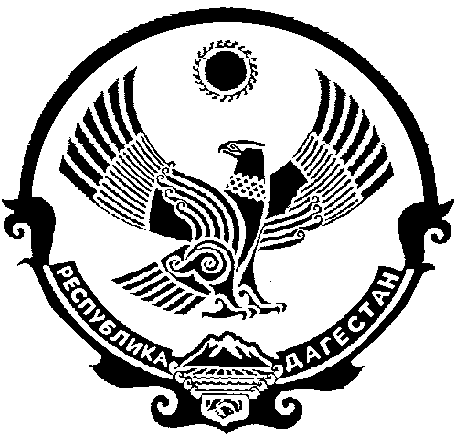 Г Л А В А   А Д М И Н И С Т Р А Ц И ИМ У Н И Ц И П А Л Ь Н О Г О    Р А Й О Н А«ЛЕВАШИНСКИЙ  РАЙОН» РЕСПУБЛИКИ  ДАГЕСТАНП  О  С  Т  А  Н  О  В  Л  Е  Н  И  Е  № 140 от 9 сентября  2016 годас. ЛевашиО персональной ответственности руководителей муниципальных учреждений за состояние антикоррупционной работы в учреждении	Во исполнение п.8 Перечня поручений Президента РФ от 30 декабря 2013 года № Пр-2689 и поручения Председателя Правительства Республики Дагестан (вход.№ 1580 от 29.08.2016 г.)      п о с т а н о в л я ю:Возложить персональную ответственность за состояние антикоррупционной работы в муниципальном учреждении на руководителя этого учреждения.Руководителям муниципальных учреждений обеспечить внесение в уставы учреждений норм по обязательному осуществлению работы по противодействию коррупции и персональной ответственности руководителя учреждения за состояние антикоррупционной работы в учреждении до 20 сентября 2016 года.Начальнику отдела образования Гаджимагомедову И.И. обеспечить внесение в трудовые договоры с руководителями общеобразовательных учреждений и учреждений дополнительного образования пункта о персональной ответственности руководителя учреждения за состояние антикоррупционной работы в учреждении до 20 сентября 2016 года.Управделами Администрации МР «Левашинский район» обеспечить опубликование настоящего постановления в районной газете «Сагаси гьуникад» и на официальном сайте Администрации МР «Левашинский район».Контроль за исполнением настоящего постановления возложить на заместителя начальника отдела информационного обеспечения и взаимодействия с сельскими поселениями Даудова Р.М. Главы Администрациимуниципального района                                                                  М. Магомедов